kopopleidingINHOUDSOPGAVEINLEIDINGGedurende het gehele studiejaar ben je bezig jezelf te ontwikkelen als leraar; je doet vakkennis, vakdidactische kennis en algemeen pedagogisch-didactische kennis op. Alle onderdelen in de opleiding dragen hieraan bij. Daar waar het samen komt, spreken we over integraal handelen. Het gaat dan niet alleen om handelen in de praktijk, maar ook om het kunnen onderbouwen van jouw handelen. Je laat zien dat je jouw handelen in de lespraktijk onderzoekt, ter discussie stelt en eventueel aanpast met behulp van (in de opleiding) behandelde theorie en ontwikkelde visie. Op verschillende momenten in de opleiding vragen we je om jouw ontwikkeling zichtbaar te maken en te laten zien waar je staat. Met behulp van het leren op de werkplek, de lessen op de opleiding en jouw eigen leerplan, vul jij jouw groeidossier om je ontwikkeling binnen de drie bekwaamheidsgebieden en de brede professionele basis zichtbaar te maken. Uiteindelijk selecteer je daar diverse producten uit die je voor de toetsing plaatst in je presentatiedossier.   vier bekwaamheidsgebiedenIn de niveaubeschrijving komen telkens vier bekwaamheidsgebieden terug:  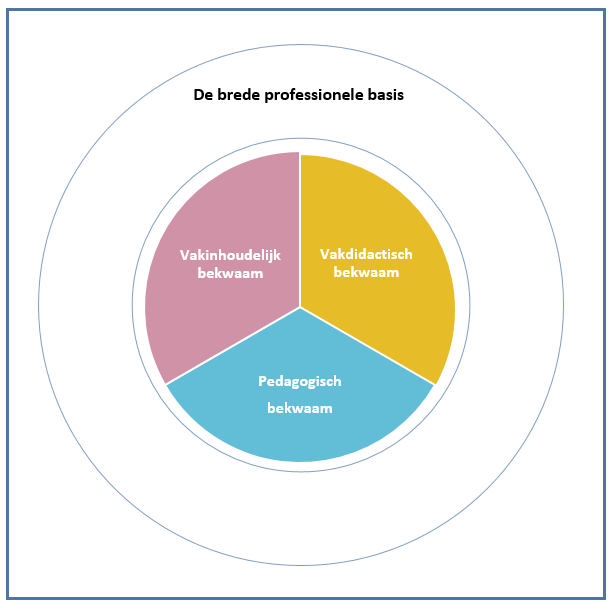 Vakinhoudelijk bekwaam Vakdidactisch bekwaam Pedagogisch bekwaam  De brede professionele basis (de buitenschil om de drie bekwaamheidsgebieden) Deze bekwaamheidsgebieden vormen een rode draad door de opleiding. In elke OWE wordt aan een of meerdere bekwaamheidsgebieden gewerkt. Voor de praktijkbeoordeling is per bekwaamheidsgebied beschreven wat er op dit niveau van je verwacht wordt. De niveaubeschrijving is te vinden op de insite-pagina van je opleiding.Beoordelings- en evaluatiemomentenOVERIGGroeidossierJe maakt je ontwikkeling zichtbaar in het groeidossier. Het programma dat daarvoor gebruikt wordt is Bulb. In je groeidossier verzamel je een breed scala aan informatie die je ontwikkeling zichtbaar maakt. Het groeidossier wordt niet als product beoordeeld. Het groeidossier speelt wel een rol in de boordeling van de brede professionele basis. Het is namelijk het instrument om de ontwikkeling zichtbaar te maken. In deze handleiding wordt niet ingegaan op de techniek van Bulb, de inrichting van het dossier, professionele identiteit het geven en ontvangen van feedback, de taak en rolverdeling en andere werkwijzen. Deze informatie is hier te vinden.  Begeleiding tijdens werkplekleren 2Gedurende de gehele opleiding vindt begeleiding plaats om jou te ondersteunen in jouw persoonlijke ontwikkeling als leraar in opleiding. Die begeleiding krijg je niet alleen van je studieloopbaanbegeleider, maar ook van docenten, begeleiders op de werkplek of in projecten, etc. In deze paragraaf lichten we kort toe hoe de begeleiding op de werkplek is vormgegeven.  
Wie je begeleiders zijn tijdens wpl2 hangt af van de opleidings-, samenwerkings- of stageschool. Op een opleidingsschool en samenwerkingsschool zijn altijd collega’s van zowel de school als het instituut om je te begeleiden en op te leiden; er zijn in ieder geval een instituutsopleider (io) en een schoolopleider (so). Zij vormen samen het opleidingsteam. Daarnaast is er de dagelijkse begeleiding van je werkplekbegeleider (wpb).  Op een stageschool heb je te maken met een werkplekbegeleider (wpb) en een instituutspracticum docent (ipd) vanuit je opleiding.  Bij de start van het werkplekleren vindt een kennismakingsgesprek plaats met je begeleiders. Ongeveer twee weken nadat je gestart bent met het werkplekleren, vindt er een startgesprek plaats met in elk geval je werkplekbegeleider en het opleidingsteam/de instituutspracticumdocent. De manier waarop een driehoeksgesprek (waarvan het startgesprek de eerste is) gevoerd wordt kent een protocol. Meer informatie hierover vind je hier. Je bereidt dit gesprek zorgvuldig voor. Je bepaalt samen met je begeleiders wat je leerdoelen zijn, hoe kwaliteit eruit ziet en hoe je de doelen gaat bereiken. Hierbij maak je gebruik van de beschrijving van bekwaamheden in het beoordelingsformulier (zie bijlage C). De leerdoelen en afspraken over de wijze waarop je hieraan wil gaan werken leg je vast in je groeidossier. Gedurende het werkplekleren bespreek je regelmatig met je begeleiders hoe je voortgang is, vraag je feedback en stel je eventueel je leerdoelen of –activiteiten bij. Hierbij maak je gebruik van je groeidossier. Bij de tussenevaluatie voer je een tweede driehoeksgesprek. Daarin evalueer je de voortgang op de doelen en maak je een plan voor het leertraject tot aan de eindevaluatie.Voorbereiding op de toetsingGedurende het jaar werk je continu in je groeidossier (zie bovenstaande). Uiteindelijk laat je zien hoe je je ontwikkeld hebt en waar je op dat moment staat t.a.v. de vier bekwaamheidsgebieden.  Digitale producten die je wil inzetten voor de toetsing, selecteer je uit het groeidossier en voeg je toe aan het toetsproduct: eindbeoordeling wpl2 in Handin.Werken in HandinIn Handin staan alle summatieve toetsonderdelen, zo ook de eindbeoordeling wpl2.  Beoordeling wpl2 In de beoordeling wordt aan de hand van wat je in de praktijk hebt laten zien en jouw presentatiedossier beoordeeld of het voldoet aan de beoordelingscriteria per bekwaamheidsgebied. Zie het beoordelingsformulier in bijlage 3. De vorm waarin deze praktijkbeoordeling plaatsvindt, wordt door het opleidingsteam op de opleidingsschool bepaald. Voor studenten op de samenwerkings- en stagescholen wordt de praktijkbeoordeling aangestuurd vanuit het instituut. Inleverprocedure eindbeoordeling overige stagetypenio=instituutsopleider, wpb=werkplekbegeleider, ipd=instituutspracticumdocent * Ipd in het geval van een stageschool. ** Bij sommige computers werkt de link niet omdat Outlook niet als standaardprogramma wordt gebruikt. Geef in dat geval in het onderwerp van de mail duidelijk aan om welke student, opleiding en stagetype het gaat, inclusief het cijfer.  Overzicht van bijlagenBijlage 1: Praktische informatie over het onderdeel werkplekleren Bijlage 2: Formulier tussenevaluatie wpl2Bijlage 3: Beoordelingsformulier integraal handelen niveau 2 Bijlage 4: Waar moet ik inleveren? Bijlage(N)Bijlage 1. Praktische informatie over het onderdeel werkpleklerenBasisinformatie Voorafgaand aan het werkplekleren Tijdens het werkplekleren  Afronding van het werkplekleren Bijlage 2. Formulier tussenevaluatie wpl2 voltijd, deeltijd (2023-2024)Dit formulier wordt gebruikt tijdens de tussenevaluaties wpl2 deeltijd, wpl2 leerjaar 2 voltijd, wpl2 leerjaar 3 voltijd en wpl2 kopopleiding Procedure en werkwijze tussenevaluatie wpl2Voor de tussenevaluatie dient dit formulier te worden ingevuld en te worden besproken met student, werkplekbegeleider en een vertegenwoordiger van het instituut. De volgende werkwijze wordt gehanteerd: De student vult in dit formulier de evaluatie per bekwaamheidsgebied in; De student verstuurt document naar begeleiders;  De begeleiders vullen de evaluatie per bekwaamheidsgebied in; Tijdens het evaluatiegesprek worden de evaluatie, feedback en feedforward besproken en waar nodig aangevuld; De student bewaart het document in het groeidossier (de evaluatie is voorwaardelijk voor eindbeoordeling). Voor de student: Per bekwaamheidsgebied vul je een evaluatie in waarbij je terugkijkt op het eerste deel van je stage. Bij het invullen van de evaluaties kun je de volgende vragen gebruiken: Waar heb je aan gewerkt? Hoe heb je dat gedaan? Waar sta je in je ontwikkeling binnen dit bekwaamheidsgebied? Wat heb je nog te leren? Hoe ga je dat aanpakken?  Voor begeleiders: De status van dit formulier is formatief. We adviseren om in dit formulier duidelijk aan te geven op welke wijze de student zich heeft kunnen ontwikkelen binnen de vier bekwaamheidsgebieden en op welke wijze de student dat heeft gedaan. Geef ook duidelijk aan aan welke punten de student nog moet werken om het eindniveau 2 te bereiken, of er vertrouwen is of dit gaat lukken en/of er twijfel is over bepaalde bekwaamheden. Bij twijfel wordt dit signaal door de instituutsopleider/ipd ook gedeeld met de SLB’er van de student. Evaluatieformulier wpl2 (2023-2024)Bijlage 3. Beoordelingsformulier integraal handelen wpl2 leerjaar 3 voltijd / wpl2 deeltijd, kopopleiding (2023-2024)Oordeel per bekwaamheidsgebied & cijferbepaling    Op de volgende pagina’s staat per bekwaamheidsgebied beschreven wat er van de student verwacht wordt in de praktijkbeoordeling handelen in de beroepspraktijk en in de integrale eindtoets. Op ieder bekwaamheidsgebied moet de student voldoen aan het beschreven niveau. Per bekwaamheidsgebied wordt feedback en feedforward gegeven en aangegeven of de student het minimale niveau behaald heeft. Voor de bepaling van het eindcijfer van werkplekleren 2 (leerjaar 3) wordt vervolgens onderstaande tabel aangehouden: bijlage 4. waar moet ik inleveren?Waar moet ik inleveren? Alle beoordelingen (Eindbeoordeling wpl2 (en indien van toepassing Integrale eindtoets IT2)) kunnen in Handin worden ingeleverd bij één toetsproduct, bijvoorbeeld: ‘((Portfolio)beoordeling) Integraal handelen 2’ of  ‘Integrale toets niveau 2’‘Integrale eindtoets: dossier integraal handelen 2’‘Eindbeoordeling WPL2B’ (bevat dus géén IT2) Het toetsproduct valt onder het onderwijsproduct, bijvoorbeeld: ‘Integraal handelen in de beroepspraktijk 2’ Hoe komen mijn beoordelingen in Handin terecht?   Inleverproces IH: Eindbeoordeling WPL De WPL-begeleider stuurt het WPL-beoordelingsformulier op naar de IO-er, OWK-er, SO-er of IPD-er. Hij of zij stuurt het formulier vervolgens door naar het loket (beoordeling-wpl-ae@han.nl).   De student doet het beoordelingsverzoek in Handin. Je hoeft hier geen beoordelaar te kiezen, omdat het verzoek terecht komt bij de loketmedewerker.  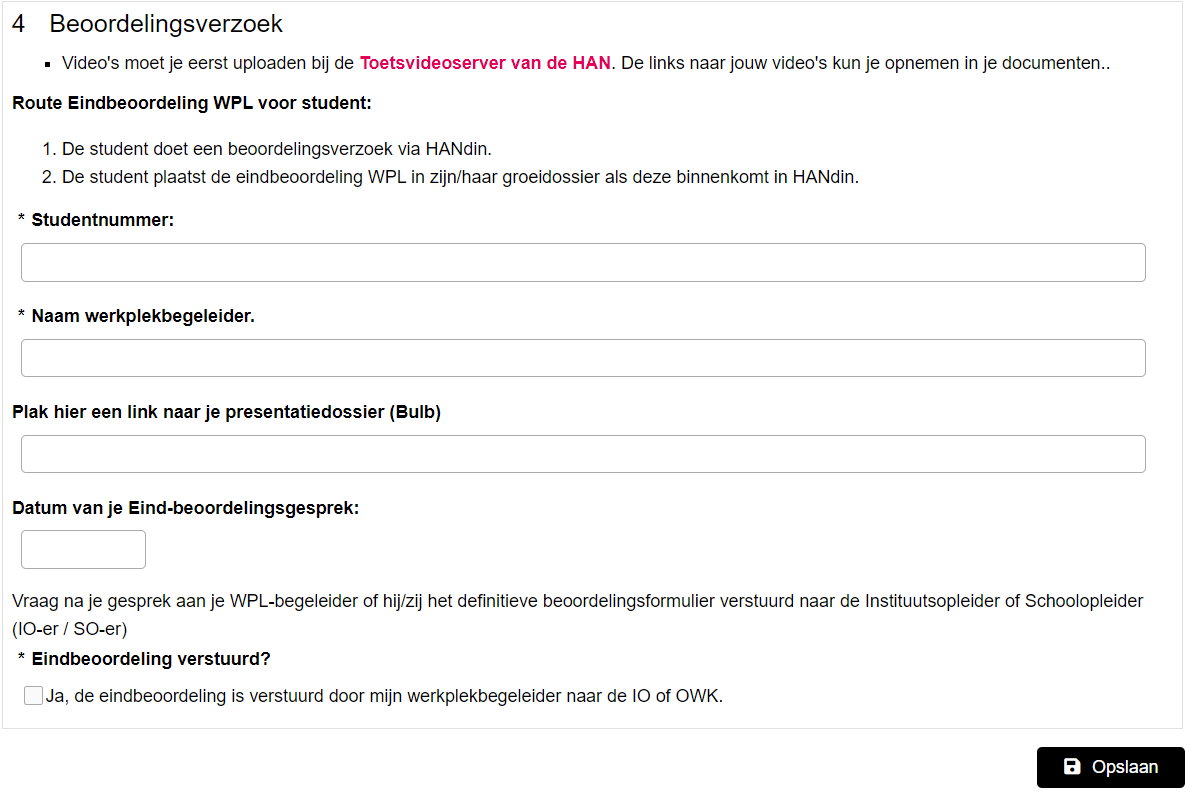 Het loket voegt het ontvangen beoordelingsformulier en het cijfer vervolgens toe aan het beoordelingsverzoek in Handin. Integrale eindtoets Vervolgens krijgt de student de optie in Handin om de 'bewijslast'* voor de integrale toets (presentatiedossier, documenten) toe te voegen. Voltijdstudenten kiezen NIET zelf hun beoordelaar. *Bewijslast voor integrale toetsing kun je gaan inleveren als de volledige beoordeling van het werkplekleren is afgerond. Als je het beoordelingsformulier terug hebt van het loket, wordt er een nieuw inleverformulier gestart, en deze verschijnt onder het beoordelingsformulier van het werkplekleren. Je kunt daar dan je overige bewijslast uploaden.  Hoe kan ik een beoordeling herkansen? Op dit moment kun je (nog) niet zelf een herkansing van een beoordeling in Handin indienen. Mocht je een herkansing hebben gedaan, dan kunnen de digicoaches (digicoaches.ae@han.nl) je helpen dit in Handin te zetten. 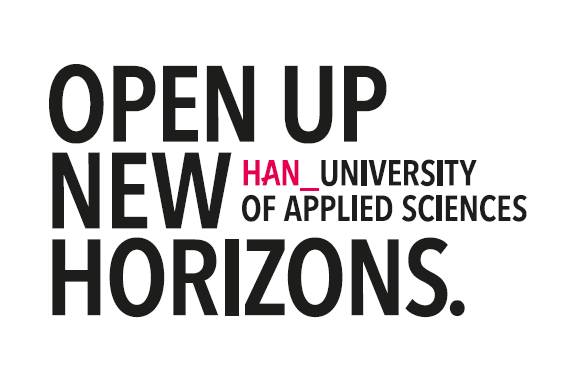 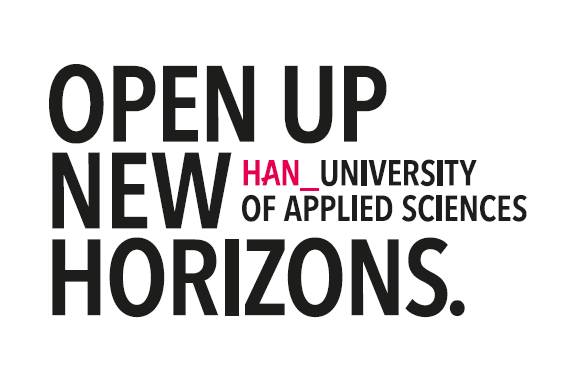 _Werkwijze en toetsing toegelichtWat Vorm  Moment  Omschrijving  Beoordeling door  Ontvankelijkheids-eisen  Beoordelings-formulier  Tussenevaluatie handelen in de beroepspraktijk niveau 2  Evaluatie op basis van gesprek   Halverwege het werkplekleren 2, rond de herfstvakantieHet gaat er bij deze tussenevaluatie om dat je laat zien dat je bewust bent van waar je staat in de ontwikkeling binnen de vier bekwaamheidsgebieden en weet wat je leerdoelen zijn voor het tweede deel van je stage. Wpb en io of so  Of bij stageschool: wpb en ipd Geen Bijlage 2  Praktijkbeoordeling ‘werkplekleren 2’ (integraal handelen in de beroepspraktijk) Beoordeling presentatie-dossier en  gesprek  Aan het eind van het werkplekleren 2, rond de kerstvakantieDe praktijkbeoordeling vindt plaats op de werkplek ter afsluiting van wpl2. Je wordt beoordeeld op wat je in de beroepspraktijk hebt laten zien, per bekwaamheidsgebied staat beschreven wat je moet kunnen aantonen.  Wpb en io of so  Of bij stageschool: wpb en ipd Tussenevaluatie handelen in de beroepspraktijk niveau 2 Bijlage 3  Student Werkplekbegeleider (wpb) Io/ipd* Loket Voor het gesprek Bereidt het gesprek/presentatie voor. Vult het beoordelingsformulier (Word) in. Tijdens het gesprek Eventuele aanpassingen worden gedaan in het beoordelingsformulier. Eventuele aanpassingen worden gedaan in het beoordelingsformulier. Eventuele aanpassingen worden gedaan in het beoordelingsformulier. Na het gesprek Doet een beoordelingsverzoek ‘integraal handelen 1/2/3 of praktijkbeoordeling wpl2 leerjaar 2’ in Handin en voegt het beoordelingsformulier toe aan Bulb. Stuurt per mail (vul de velden in deze link in**) het beoordelingsformulier incl. formatieve tussenevaluatie (Word) naar de io/ipd* Stuurt het beoordelingsformulier (Word) incl. de formatieve tussenevaluatie per mail door naar: beoordeling-wpl-ae@han.nl Voegt beide formulieren aan Handin toe en voert het cijfer in Osiris in.  Lengte 2 keer 10 weken  Periode Semester 1 (periode 1 en 2)  Vorm Begeleide stage  Dagen 4 dagdelen per week (liefst 2 dagen), niet maandag en dinsdag.Aantal lessen per student: 60 klokuren lessen en/of onderwijsactiviteiten met groepen leerlingen. Begeleidingstijd Wpb 40 uur per student, begeleiding tevens door opleidingsteamActiviteit  Toelichting  Toelichting  Student neemt direct na plaatsing contact op met de so (en als die er niet is de stagecontactpersoon) van de school en spreekt een kennismakingsgesprek af Bureau Extern heeft de student per mail geïnformeerd op welke school de stage plaatsvindt.  De school heeft per mail een plaatsingbericht ontvangen. Scholen kunnen contactgegevens van student en begeleiders vinden op de website van Bureau Extern - voor scholen (han.nl) > Inloggen scholen (account vereist). Sommige scholen verlangen een verklaring omtrent het gedrag (VOG). Bureau Extern heeft de student per mail geïnformeerd op welke school de stage plaatsvindt.  De school heeft per mail een plaatsingbericht ontvangen. Scholen kunnen contactgegevens van student en begeleiders vinden op de website van Bureau Extern - voor scholen (han.nl) > Inloggen scholen (account vereist). Sommige scholen verlangen een verklaring omtrent het gedrag (VOG). Kennismakingsgesprek. Hierin maak je praktische afspraken over bijvoorbeeld:  wat is je ervaring in voorgaande stage?  hoe was de begeleiding?  welke begeleiding past bij jou? welke dagen ben je aanwezig? welke klassen geef je les? welke momenten worden ingepland om te evalueren?  welke overige informatie is belangrijk om uit te wisselen? Op opleidings/ en samenwerkingsscholen:  Kennismakingsgesprek met de schoolopleider/instituuutsopleider en de werkplekbegeleider.  Op stagescholen:  Kennismakingsgesprek student met de werkplekbegeleider. In de eerste stageweek neemt de ipd contact op met de wpb en student. Activiteit  Toelichting  Startgesprek tussen student, wpb en indien mogelijk instituutsopleider / instituutspracticumdocent Tijdens dit startgesprek bepaalt de student wat de leerdoelen zijn en hoe de student deze wil gaan bereiken. Hierbij maakt de student gebruik van de beschrijving van bekwaamheden in het beoordelingsformulier. De leerdoelen en afspraken over de wijze waarop hieraan gewerkt wordt, worden vastgelegd in in het groeidossier. Begeleidingsgesprekken  minimaal 2 uur per week de wpb ondersteunt het leren van de student op de best passende manier. de wpb bespreekt met de student het groeidossier. Student maakt bij het reflecteren gebruik van feedback van de medestudenten, wpb, vakdocenten, etc.  Lesbezoek  de wpb is in het begin elke les(activiteit) aanwezig. gaandeweg oefent de student met zelfstandig lesgeven. Opleidings- en samenwerkingsscholen: de io en so zijn verantwoordelijk voor de kwaliteit van de begeleiding en beoordeling. Zij houden zich op de hoogte van de ontwikkeling van de student.  de io of so voert minimaal één lesbezoek uit en geeft de student daarna feedback. Stagescholen: de ipd heeft contact met wpb over voortgang student. de ipd voert minimaal één lesbezoek uit en geeft de student feedback. Indien de afstand naar school groter is dan 1½ uur (openbaar vervoer) vindt geen lesbezoek door de ipd plaats. De ipd ontvangt in dat geval een video-opname van (een deel van) de les. Activiteit  Toelichting  Beoordeling  Zie toelichting op toetsing  Aanvulling voor stagescholen: de ipd heeft voorafgaande aan de tussenevaluatie contact met de wpb. bij het eindbeoordelingsgesprek zijn ipd en wpb aanwezig. Dit gesprek wordt live of online gevoerd. Praktische afsluiting   de student levert boeken, sleutels e.d. in op school. de student vult de studenttevredenheidsenquête in. per school zijn aanvullingen mogelijk.  Student:  Datum:  Werkplekbegeleider/ schoolopleider Instituutsopleider/ ipd Bekwaamheidsgebied Brede professionele basis  De student laat tijdens het handelen in de beroepspraktijk (werkplekleren 2) het volgende zien:  Leeruitkomst eindniveau wpl2Je werkt in de rol van leraar in opleiding respectvol samen met collega’s, bent helder en correct in je communicatie en taalgebruik en communiceert doelgericht. Je verdiept je in het vak en het beroep, werkt hierbij resultaat- en doelgericht aan je eigen ontwikkeling en maakt dat zichtbaar. Je staat open voor perspectieven van anderen. Je experimenteert met (ict-) innovaties in leersituaties en kan reflecteren op je eigen handelen en kan op basis daarvan handelingsalternatieven benoemen en toepassen. Je kunt onder begeleiding een praktijkvraagstuk onderzoeken en op basis van opgedane inzichten of onderzoeksresultaten je eigen handelen in de praktijk verbeteren. Je laat dat bijvoorbeeld zien door: contact te maken, samen te werken met medestudenten, begeleiders en andere collega’s in de school en bijdragen te leveren aan de kwaliteit van het onderwijs;  feedback te gebruiken ter verbetering van je professioneel handelen; kennis over actuele ontwikkelingen in het voortgezet onderwijs en middelbaar beroepsonderwijs te gebruiken ter verbetering van je professioneel handelen; je effectief voort te bewegen in diverse werk- en overlegvormen binnen en buiten de school; diverse handelingsalternatieven in leersituaties te benoemen en onderbouwd een keuze te maken voor een bepaalde aanpak of interventie; op effectieve wijze te zoeken naar relevante bronnen en deze te gebruiken in de verantwoording van je onderwijsactiviteiten én in je reflecties; voldoende expressief gedrag, zowel verbaal als non-verbaal, in verschillende werkcontexten te laten zien.    Evaluatie student Beschrijf kort en bondig op welke wijze je aan bovenstaande bekwaamheid hebt gewerkt en welke leerdoelen je hebt om je verder te ontwikkelen. Evaluatie begeleiders Beschrijf kort en bondig op welke wijze de student heeft laten zien te werken aan dit bekwaamheidsgebied, waar de student sterk in is en waar de student zich in dient te ontwikkelen. Geef daarnaast aan of er voldoende vertrouwen is in de ontwikkeling van de student richting het eindniveau 2. Bekwaamheidsgebied Pedagogisch bekwaam De student laat tijdens het handelen in de beroepspraktijk (werkplekleren 2) het volgende zien:  Leeruitkomst eindniveau wpl2Je kunt een veilig en motiverend leerklimaat creëren door contact te maken met leerlingen, effectief gewenst gedrag en grenzen aan te geven, waarderend feedback te geven en oog te hebben voor de basisbehoeften en ontwikkeling van zowel de individuele leerling als de groep als geheel. Hierbij kan je wisselen tussen de docentrollen en houd je rekening met diversiteit. Je kunt kritisch kijken naar je eigen pedagogisch handelen en op basis daarvan je handelen aanpassen waarbij zowel bronnen vanuit de praktijk als bronnen uit de relevante theorie worden gebruikt.  Je laat dat bijvoorbeeld zien door:  op een, voor de situatie, passende manier leiding te nemen; leerlingen/ studenten te motiveren tot leren door waarderend te stimuleren; een ‘inclusief’ leef- en leerklimaat te creëren; de sociaal- emotionele ontwikkeling van de leerlingen/ studenten in de klas en de groep te ondersteunen; leer-/ ontwikkelings-, gedragsproblemen en – stoornissen te signaleren en hier rekening mee te houden in je onderwijsactiviteiten en begeleiding; de (loopbaan)begeleidingsstructuur in de school te verkennen; gesprekken met leerlingen te voeren waarbij je bewust verschillende gesprekstechnieken in kan zetten. Je bent hierbij in staat de onderliggende hulpvraag van de leerling/student zichtbaar te maken; je pedagogisch handelen af te stemmen met collega’s in de school.   Evaluatie student Beschrijf kort en bondig op welke wijze je aan bovenstaande bekwaamheid hebt gewerkt en welke leerdoelen je hebt om je verder te ontwikkelen. Evaluatie begeleiders Beschrijf kort en bondig op welke wijze de student heeft laten zien te werken aan dit bekwaamheidsgebied, waar de student sterk in is en waar de student zich in dient te ontwikkelen. Geef daarnaast aan of er voldoende vertrouwen is in de ontwikkeling van de student richting het eindniveau 2. Bekwaamheidsgebied Vakdidactisch bekwaam  De student laat tijdens het handelen in de beroepspraktijk (werkplekleren 2) het volgende zien: Leeruitkomst eindniveau wpl2Je bereidt onder begeleiding van je begeleider(s) betekenisvolle onderwijsactiviteiten voor, voert deze uit, evalueert de activiteiten, stelt bij en organiseert het leren afgestemd op de leergroep, de vakinhoud en/of het beroep waarvoor opgeleid wordt. Je ondersteunt leergroepen tijdens onderwijsactiviteiten bij de uitvoering van hun taken en doet recht aan verschillen tussen leerlingen/studenten. Je kiest hierbij binnen het type onderwijs passende werkvormen en stemt deze af op doelgroep, leerniveau, doelen en vakdidactische inzichten.  Let op: voor bijbehorende vakdidactisch uitgangspunten en voorbeelden klik op onderstaande link naar het betreffende vak. Aardrijkskunde I Biologie I Economie I Geschiedenis I MVT I NaSk I Nederlands I Wiskunde Je laat dat bijvoorbeeld zien door:  doelen te stellen, leerstof te selecteren en te ordenen; op basis van een didactisch model een lesvoorbereiding uit te werken en hierin gemaakte keuzes te verantwoorden; passende, betrouwbare en valide toetsen, met waar nodig een formatieve/ summatieve functie, te kiezen en de gemaakte keuze te verantwoorden; een reeks van onderwijsactiviteiten te ontwerpen en daarbij waar wenselijk gebruik te maken van ict- middelen; aan leerlingen/ studenten de verwachtingen en doelen van de onderwijsactiviteit uit te leggen door deze betekenisvol te maken; leerlingen/ studenten door je eigen actieve houding tot leren te motiveren; de leerstof op een begrijpelijke en aansprekende manier uit te leggen en aan te geven welke keuzes je hierin hebt gemaakt; door gebruik te maken van diverse digitale leermaterialen en –middelen recht te doen aan de verschillen tussen leerlingen/ studenten; de groep leerlingen/ studenten tijdens onderwijsactiviteiten te volgen en ondersteunen bij de uitvoering van hun taak en hierbij af te stemmen op de individuele behoeften van de leerlingen/ studenten; de voortgang van de groep te volgen en de resultaten te toetsen (leerrendement planmatig monitoren); leerproblemen van leerlingen/studenten te signaleren en bespreken met je begeleiders i.h.k.v. (vak)didactische handelingen in de lesvoorbereiding; je didactische keuzes te bespreken met collega’s of andere deskundigen en kan op basis daarvan je handelen waar nodig bijstellen; de inzet van activerende didactiek, waaronder het samenwerkend leren, waardoor zowel de samenwerking tussen leerlingen als de zelfstandigheid bevorderd worden.   Evaluatie student Beschrijf kort en bondig op welke wijze je aan bovenstaande bekwaamheid hebt gewerkt en welke leerdoelen je hebt om je verder te ontwikkelen. Evaluatie begeleiders Beschrijf kort en bondig op welke wijze de student heeft laten zien te werken aan dit bekwaamheidsgebied, waar de student sterk in is en waar de student zich in dient te ontwikkelen. Geef daarnaast aan of er voldoende vertrouwen is in de ontwikkeling van de student richting het eindniveau 2.  Bekwaamheidsgebied Vakinhoudelijk bekwaam De student laat tijdens het handelen in de beroepspraktijk (werkplekleren 2) het volgende zien:  Leeruitkomst eindniveau wpl2Je beheerst kennis van de inhoud die in je onderwijsactiviteiten wordt behandeld. Je overziet de opbouw van een leerplan waar je onderdeel van uit maakt en specifiek de leerjaren waarin je onderwijs verzorgt. Je laat dat bijvoorbeeld zien door: in de context van het vo bekend te zijn met de kerndoelen en eindtermen van je eigen vakgebied; in de context van het vmbo bekend te zijn met het/de profiel(en) waarbinnen je les geeft; in de context van het mbo bekend te zijn met de kwalificatiedossiers van de studenten die je opleidt, gerelateerd aan het eigen vak; vakinhoudelijke kennis op verschillende manieren over te brengen om recht te doen aan verschillende leervoorkeuren en –niveaus        van leerlingen/ studenten; correcte vakkennis te verwerken in onderwijsactiviteiten; de vakinhoudelijke ontwikkelingen in je eigen vakgebied te verkennen. Evaluatie student Beschrijf kort en bondig op welke wijze je aan bovenstaande bekwaamheid hebt gewerkt en welke leerdoelen je hebt om je verder te ontwikkelen. Evaluatie begeleiders Beschrijf kort en bondig op welke wijze de student heeft laten zien te werken aan dit bekwaamheidsgebied, waar de student sterk in is en waar de student zich in dient te ontwikkelen. Geef daarnaast aan of er voldoende vertrouwen is in de ontwikkeling van de student richting het eindniveau 2. Voltijd  OWE Integraal handelen in de beroepspraktijk 2 
Deeltentamen: Werkplekleren 2 jaar 3Deeltijd  
Module: EVL: Integraal handelen 2 Deeltentamen:  Praktijkbeoordeling ‘Integraal handelen in de beroepspraktijk’ (wpl2) Naam student:                                                                                                                                             Naam student:                                                                                                                                             Naam student:                                                                                                                                             Opleiding:  Opleiding:  Opleiding:  Werkplekbegeleider en/of schoolopleider:Werkplekbegeleider en/of schoolopleider:Werkplekbegeleider en/of schoolopleider:Instituutsopleider/ ipd: Instituutsopleider/ ipd: Instituutsopleider/ ipd: Datum: Datum: Datum: OntvankelijkheidseisVoldaanNiet voldaanTussenevaluatie handelen in de beroepspraktijk niveau 2Cijfer  Duiding  10 Excellent handelen aangetoond op alle bekwaamheidsgebieden.9 Eén bekwaamheidsgebied excellent aangetoond, de overige bekwaamheidsgebieden zijn boven niveau aangetoond. 8 Meerdere bekwaamheidsgebieden boven niveau aangetoond. 7 Eén bekwaamheidsgebied boven niveau aangetoond. 6 Alle bekwaamheidsgebieden op niveau aangetoond.  5 Eén van de bekwaamheidsgebieden is onvoldoende aangetoond.  4 Twee bekwaamheidsgebieden zijn onvoldoende aangetoond.  3 Drie bekwaamheidsgebieden zijn onvoldoende aangetoond. 2 Alle bekwaamheidsgebieden zijn onvoldoende aangetoond. 1 Niets aangetoond, geen ontwikkeling. Bekwaamheidsgebied Eindoordeel werkplekleren 2 De student laat tijdens het handelen in de beroepspraktijk (werkplekleren 2) het volgende zien:  Brede professionele basis  Je werkt in de rol van leraar in opleiding respectvol samen met collega’s, bent helder en correct in je communicatie en taalgebruik en communiceert doelgericht. Je verdiept je in het vak en het beroep, werkt hierbij resultaat- en doelgericht aan je eigen ontwikkeling en maakt dat zichtbaar. Je staat open voor perspectieven van anderen. Je experimenteert met (ict-) innovaties in leersituaties en kan reflecteren op je eigen handelen en kan op basis daarvan handelingsalternatieven benoemen en toepassen. Je kunt onder begeleiding een praktijkvraagstuk onderzoeken en op basis van opgedane inzichten of onderzoeksresultaten je eigen handelen in de praktijk verbeteren. Je laat dat bijvoorbeeld zien door: contact te maken, samen te werken met medestudenten, begeleiders en andere collega’s in de school en bijdragen te leveren aan de kwaliteit van het onderwijs; feedback te gebruiken ter verbetering van je professioneel handelen; kennis over actuele ontwikkelingen in het voortgezet onderwijs en middelbaar beroepsonderwijs te gebruiken ter verbetering van je professioneel handelen; je effectief voort te bewegen in diverse werk- en overlegvormen binnen en buiten de school; diverse handelingsalternatieven in leersituaties te benoemen en onderbouwd een keuze te maken voor een bepaalde aanpak of interventie; op effectieve wijze te zoeken naar relevante bronnen en deze te gebruiken in de verantwoording van je onderwijsactiviteiten én in je reflecties; voldoende expressief gedrag, zowel verbaal als non-verbaal, in verschillende werkcontexten te laten zien.  Oordeel brede professionele basis Dit bekwaamheidsgebied is excellent, boven niveau, op niveau of onvoldoende aangetoond (arceren wat van toepassing is). Toelichting op het oordeel: beschrijf of en in hoeverre de student voldoet aan het beschreven niveau, geef feedback en feedforward:  Pedagogisch bekwaam  Je kunt een veilig en motiverend leerklimaat creëren door contact te maken met leerlingen, effectief gewenst gedrag en grenzen aan te geven, waarderend feedback te geven en oog te hebben voor de basisbehoeften en ontwikkeling van zowel de individuele leerling als de groep als geheel. Hierbij kan je wisselen tussen de docentrollen en houd je rekening met diversiteit. Je kunt kritisch kijken naar je eigen pedagogisch handelen en op basis daarvan je handelen aanpassen waarbij zowel bronnen vanuit de praktijk als bronnen uit de relevante theorie worden gebruikt.  Je laat dat bijvoorbeeld zien door:  op een, voor de situatie, passende manier leiding te nemen; leerlingen/ studenten te motiveren tot leren door waarderend te stimuleren; een ‘inclusief’ leef- en leerklimaat te creëren; de sociaal- emotionele ontwikkeling van de leerlingen/ studenten in de klas en de groep te ondersteunen; leer-/ ontwikkelings-, gedragsproblemen en – stoornissen te signaleren en hier rekening mee te houden in je onderwijsactiviteiten en begeleiding; de (loopbaan)begeleidingsstructuur in de school te verkennen; gesprekken met leerlingen te voeren waarbij je bewust verschillende gesprekstechnieken in kan zetten. Je bent hierbij in staat de onderliggende hulpvraag van de leerling/student zichtbaar te maken; je pedagogisch handelen af te stemmen met collega’s in de school.   Oordeel pedagogisch bekwaam Dit bekwaamheidsgebied is excellent, boven niveau, op niveau of onvoldoende aangetoond (arceren wat van toepassing is). Toelichting op het oordeel: beschrijf of en in hoeverre de student voldoet aan het beschreven niveau, geef feedback en feedforward:  Vakdidactisch bekwaam  Je bereidt onder begeleiding van je begeleider(s) betekenisvolle onderwijsactiviteiten voor, voert deze uit, evalueert de activiteiten, stelt bij en organiseert het leren afgestemd op de leergroep, de vakinhoud en/of het beroep waarvoor opgeleid wordt. Je ondersteunt leergroepen tijdens onderwijsactiviteiten bij de uitvoering van hun taken en doet recht aan verschillen tussen leerlingen/studenten. Je kiest hierbij binnen het type onderwijs passende werkvormen en stemt deze af op doelgroep, leerniveau, doelen en vakdidactische inzichten.  Let op: voor bijbehorende vakdidactisch uitgangspunten en voorbeelden klik op onderstaande link naar het betreffende vak. Aardrijkskunde I Biologie I Economie I Geschiedenis I MVT I NaSk I Nederlands I Wiskunde Je laat dat bijvoorbeeld zien door:  doelen te stellen, leerstof te selecteren en te ordenen; op basis van een didactisch model een lesvoorbereiding uit te werken en hierin gemaakte keuzes te verantwoorden; passende, betrouwbare en valide toetsen, met waar nodig een formatieve/ summatieve functie, te kiezen en de gemaakte keuze te verantwoorden; een reeks van onderwijsactiviteiten te ontwerpen en daarbij waar wenselijk gebruik te maken van ict- middelen; aan leerlingen/ studenten de verwachtingen en doelen van de onderwijsactiviteit uit te leggen door deze betekenisvol te maken; leerlingen/ studenten door je eigen actieve houding tot leren te motiveren; de leerstof op een begrijpelijke en aansprekende manier uit te leggen en aan te geven welke keuzes je hierin hebt gemaakt; door gebruik te maken van diverse digitale leermaterialen en –middelen recht te doen aan de verschillen tussen leerlingen/ studenten; de groep leerlingen/ studenten tijdens onderwijsactiviteiten te volgen en ondersteunen bij de uitvoering van hun taak en hierbij af te stemmen op de individuele behoeften van de leerlingen/ studenten; de voortgang van de groep te volgen en de resultaten te toetsen (leerrendement planmatig monitoren); leerproblemen van leerlingen/studenten te signaleren en te bespreken met je begeleiders i.h.k.v. (vak)didactische handelingen in de lesvoorbereiding; je didactische keuzes te bespreken met collega’s of andere deskundigen en kan op basis daarvan je handelen waar nodig bijstellen; de inzet van activerende didactiek, waaronder het samenwerkend leren, waardoor zowel de samenwerking tussen leerlingen als de zelfstandigheid bevorderd worden.   Oordeel vakdidactisch bekwaam Dit bekwaamheidsgebied is excellent, boven niveau, op niveau of onvoldoende aangetoond (arceren wat van toepassing is). Toelichting op het oordeel: beschrijf of en in hoeverre de student voldoet aan het beschreven niveau, geef feedback en feedforward:  Vakinhoudelijk bekwaam  Je beheerst kennis van de inhoud die in je onderwijsactiviteiten wordt behandeld. Je overziet de opbouw van een leerplan waar je onderdeel van uit maakt en specifiek de leerjaren waarin je onderwijs verzorgt. Je laat dat bijvoorbeeld zien door: in de context van het vo bekend te zijn met de kerndoelen en eindtermen van je eigen vakgebied; in de context van het vmbo bekend te zijn met het/de profiel(en) waarbinnen je les geeft; in de context van het mbo bekend te zijn met de kwalificatiedossiers van de studenten die je opleidt, gerelateerd aan het eigen vak; vakinhoudelijke kennis op verschillende manieren over te brengen om recht te doen aan verschillende leervoorkeuren en –niveaus van leerlingen/ studenten; correcte vakkennis te verwerken in onderwijsactiviteiten; de vakinhoudelijke ontwikkelingen in je eigen vakgebied te verkennen.  Oordeel vakinhoudelijk bekwaam 
 
 Dit bekwaamheidsgebied is excellent, boven niveau, op niveau of onvoldoende aangetoond (arceren wat van toepassing is). Toelichting op het oordeel: beschrijf of en in hoeverre de student voldoet aan het beschreven niveau, geef feedback en feedforward:  Let op:  Elk bekwaamheidsgebied moet voldoende aangetoond zijn voor een voldoende eindcijfer Eindoordeel werkplekleren 2 CIJFER:  